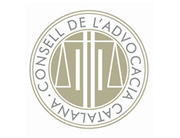 Laude arbitral (art. 37 LA)Autor: Frederic Munné (advocat)LAUDEQue emet l’àrbitre/a ..............., amb domicili professional a ............., i NIF ............., a l'arbitratge seguit amb el número d'expedient .../... entre:La part ............., amb domicili a ............., i NIF ............., iLa part............., amb domicili a............., i NIF............. .Aquestes parts van designar els lletrats següents perquè actuessin en la seva representació en el procés arbitral:La part ............. va designar el lletrat/da ............., amb domicili professional a ............., col·legiat/da a ............. amb el número ............., iLa part ............. va designar el lletrat/da ............., amb domicili professional a ............., col·legiat/da a ............. amb el número ............. .Les parts van assenyalar com a domicili, a efectes de notificacions, els indicats dels seus respectius lletrats representants.ANTECEDENTS1. Per requeriment (sol·licitud presentada al Tribunal Arbitral de .............) de data ............., la part............. va instar l'arbitratge contra la part ............., així com la designació de l'àrbitre/a que subscriu.2. En data ............. va tenir lloc una compareixença inicial d'ambdues parts per establir el calendari de les actuacions arbitrals, i es va fixar un termini amb venciment el ............. per a l'emissió del laude final, l'acta de la qual va ser signada en senyal de conformitat per ............. (representant del Tribunal Arbitral de .............), l'àrbitre/a i les parts comparegudes.De conformitat amb el calendari d'actuacions esmentat, les parts van presentar els seus escrits d'al·legacions el dia ............. .3. Les pretensions de les parts formulades en els escrits d'al·legacions corresponents van ser les següents:a) Per part de ............. es va formular la pretensió següent: ............. .a) Per part de ............. es va formular la pretensió següent: ............. .4. Seguint el calendari d’actuacions assenyalat, ambdues parts van presentar els seus escrits de proposició de prova, els quals l’àrbitre/a que subscriu totes les proves proposades va declarar pertinents. A tota la pràctica de prova van ser convocades totes les parts i escoltats tots els compareguts.Han estat acceptats per l'àrbitre/a tots els documents públics i privats que acompanyen els escrits d'al·legacions i els aportats posteriorment durant la tramitació de l'arbitratge. Així mateix, el dia ............. es va interrogar ............. .5. De les pretensions de les parts resulta que l’objecte del present procediment arbitral se centra en les qüestions següents a analitzar:Qüestió primera: .............Qüestió segona: .............Qüestió tercera: .............Qüestió quarta: .............FONAMENTACIÓDels documents ............., bàsics per dirimir aquesta controvèrsia, i aportats per ambdues parts amb els seus escrits d'al·legacions respectius, se'n desprèn:a) .............b) .............c) .............Dels altres documents aportats, dels interrogatoris formulats i de la resta de proves practicades cal concloure:1r. Respecte de ............. .2n. Quant als ............. .3r. Pel que fa a la ............. .4t. En relació amb les costes, atenent la (des)estimació (total/substancial/parcial) de les pretensions formulades escau (no) imposar les costes a la part ............ . Per això, quant a les costes, s'acorda ............. .Aquestes costes han d'incloure, d'acord amb les normes d'aplicació en la matèria, els honoraris i les despeses dels àrbitres i, si escau, els honoraris i les despeses dels defensors o representants de les parts, el cost del servei prestat per la institució administradora de l'arbitratge i la resta de despeses originades en el procediment arbitral.PART DISPOSITIVAEn relació amb tot el que s’ha exposat, l'àrbitre/a d'equitat/dret que subscriu, decideix:1. Declarar ............. i, en conseqüència, condemnar la part ............. a ............. .2. Desestimar totes les pretensions restants de les parts.3. Que (no) s'efectua imposició de costes a la part ............. ..............., ...... de/d’................. de .............(signatura)Nota: l’autor ha cedit els drets d’aquest model per tal que, de forma gratuïta, una tercera persona el pugui descarregar, copiar, modificar i utilitzar sense mencionar l’autoria ni la font, tant amb caràcter professional com amb caràcter no comercial, sense limitació temporal ni territorial. No n’és permesa la traducció, atès que es tracta d’un model creat per al foment del català a l’àmbit del dret.